14 октября 2019г. в день матери первичная организация  ОО «БРСМ» КУП «ЖРЭС Сморгонского района» провела  акцию «Поздравим маму вместе!», где все желающие могли бесплатно заполнить поздравительную открытку. 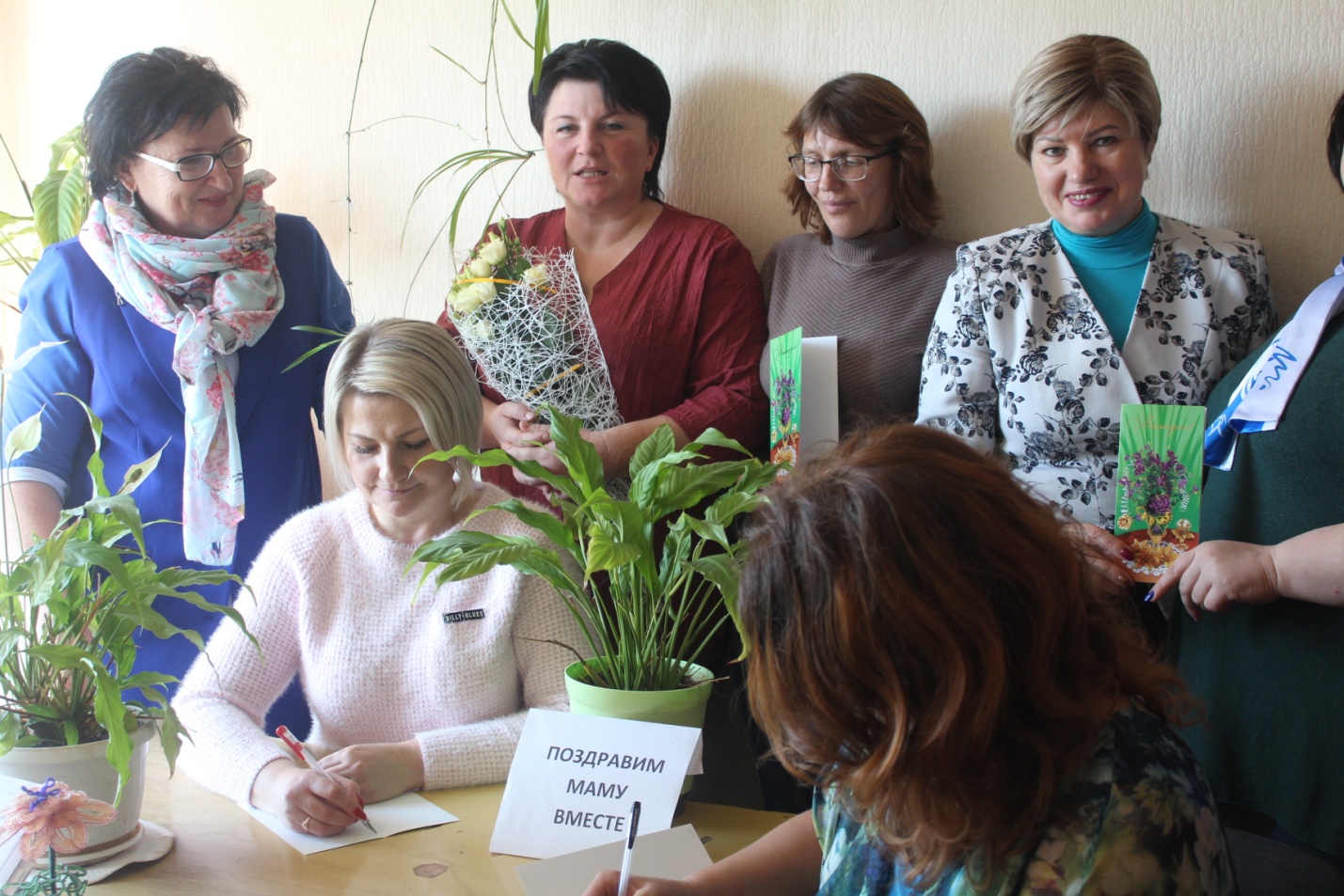 